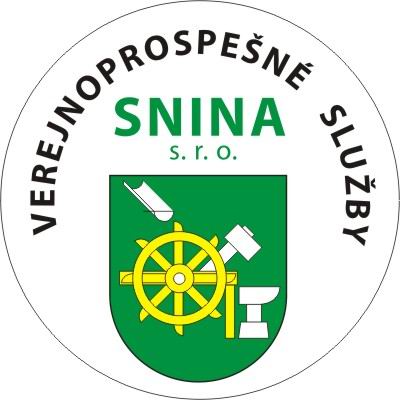 OZNAMDňa 28.03.2021 v čase 8:00 – 14:00 hod., bude prerušená distribúcia elektrickej energie na:ul. Jesenského ul. LesníckaDôvod prerušenia dodávky energie je rekonštrukcia verejného osvetlenia .Za pochopenie ďakujeme VPS Snina, s.r.o..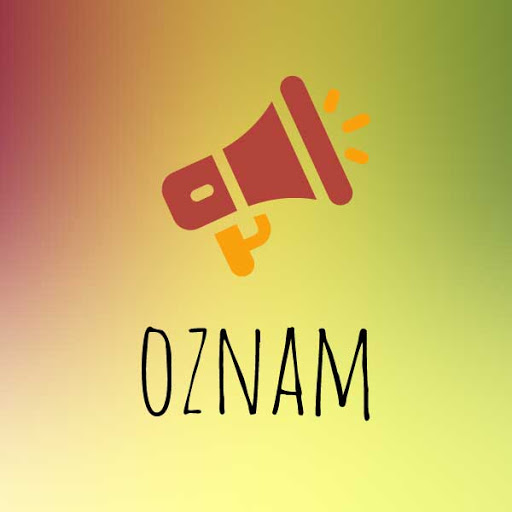 